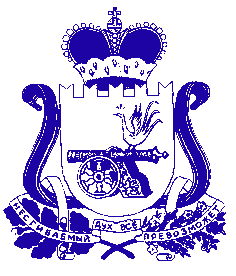 АДМИНИСТРАЦИЯ ПЕЧЕРСКОГО СЕЛЬСКОГО ПОСЕЛЕНИЯСМОЛЕНСКОГО РАЙОНА СМОЛЕНСКОЙ ОБЛАСТИП О С Т А Н О В Л Е Н И Еот  «16»  июля  2018 года                                                                         №  42Об отмене  ПостановленияАдминистрации Печерского сельского поселения Смоленского района Смоленской областиот 26.02.2018г № 17 «О внесении изменений в Постановление Администрации Печерского сельского поселения Смоленского района Смоленской области от 16.10.2014г № 198 об    утверждении    Административного регламента    «Присвоение, изменение, упразднение наименований уличной сети и   адресов   объектам   недвижимости на территории    Печерского сельскогопоселения Смоленского районаСмоленской области»»     Руководствуясь Уставом Печерского сельского поселения Смоленского района Смоленской области,  Федеральным законом от 06 октября 2003 года № 131-ФЗ «Об общих принципах организации местного самоуправления в Российской Федерации»,АДМИНИСТРАЦИЯ   ПЕЧЕРСКОГО   СЕЛЬСКОГО         ПОСЕЛЕНИЯ СМОЛЕНСКОГО РАЙОНА СМОЛЕНСКОЙ ОБЛАСТИ  ПОСТАНОВЛЯЕТ:1. Отменить Постановление Администрации Печерского сельского поселения Смоленского района Смоленской области от 26.02.18г. № 17.           2.  Настоящее Постановление подлежит обнародованию путем размещения на официальном сайте  администрации Печерского сельского поселения Смоленского района Смоленской области   pechersk.smol-ray.ru  в сети Интернет.  3. Контроль за исполнением настоящего Постановления  оставляю за собой.И.п. Главы муниципального образованияПечерского сельского поселенияСмоленского района Смоленской области                               И.Н. Коршакова